Муниципальное бюджетное дошкольное образовательное учреждение детский сад общеразвивающего вида с приоритетным осуществлением деятельности по физическому развитию детей № 24 ИскоркиПРОЕКТ «НЕДЕЛЯ ПСИХОЛОГИИ В ДОУ»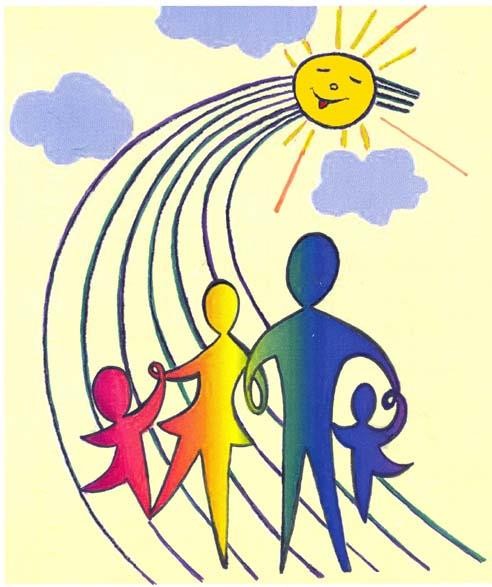 Подготовила: А.А.Атаджановапедагог-психолог г.Зеленогорск 2023г.Девиз недели«Важен и прекрасен каждый момент нашей жизни»Участники проектаПедагог-психолог А.А.АтаджановаВоспитатели всех возрастных групп, воспитанники ДОУ, родители.Сроки реализации 20–23 ноября 2023 г. Тип проектаСовместный, творческий, краткосрочный.АктуальностьМногие специалисты по дошкольному образованию констатируют, что эмоциональная сфера современных малышей развита слабо. Опираясь на свой личный опыт работы с детьми дошкольного возраста, могу сказать, что в наше время редко можно встретить по-настоящему весёлого, эмоционально благополучного ребёнка. Как никогда участились негативные проявления эмоционально-личностной сферы ребёнка. Современные дети менее отзывчивы к чувствам   других,  они не всегда   способны осознать не только чужие, но и свои эмоции. Отсюда возникают проблемы общения со сверстниками и взрослыми. У детей, которые имеют обеднённую эмоциональную сферу, процесс социализации проходит довольно трудно.На сегодняшний день проблема сохранения и укрепления здоровья детей дошкольников очевидна. От состояния их здоровья зависят качественные и количественные характеристики будущего поколения. Важной предпосылкой физического здоровья является здоровье психологическое. В последние годы растёт количество детей с нарушением психоэмоционального развития. Поэтому особое значение приобретают задачи сохранения психологического здоровья детей и формирования их эмоционального благополучия.Цель мероприятияСохранение и укрепление психологического здоровья, повышение интереса родителей и педагогов к психологии.Задачи «Недели психологии»повысить интерес педагогов и родителей к психологии;показать реальные формы работы, возможности психологической службы детского сада;формировать	интерес	взрослых	к миру	ребёнка,	стремление помогать ему в индивидуально-личностном развитии;повысить	психологическую	компетентность	педагогов и родителей ДОУ.Проведение недели психологии было направлено на создание благоприятного психологического климата в ДОУ, вовлечение всех участников образовательного процесса в совместную деятельность, повышение общественного позитивного эмоционального настроения.Этапы реализации проекта. Подготовительный этап:определение цели и задач проекта;подбор методического материала, изучение литературы;разработка	конспектов	занятий	с детьми,	родителями	и педагогами;поиск иллюстрационного материала;разработка тематического плана проекта «Неделя психологии»;Основной этап:реализация	проекта:	совместная	деятельность	с детьми, педагогами и родителями;психологическая акция: «Дерево пожеланий»Заключительный этап:выставка: детских рисунков «Моя семья»; психологическая акция«Аптечка для души».План Недели психологии Понедельник – «День доброты» Вторник – «День семьи»Среда – «День понимания» Четверг – «День дружбы»Пятница – «День мечтаний и пожеланий»Ожидаемый результатРеализация проекта обеспечит целостность педагогического процесса, повысит психолого-педагогическую компетентность педагогов, повысит уровень знаний о психоэмоциональном развитии ребёнка у родителей, сформирует осознанное отношение к родительству, дети и взрослые получат заряд положительных эмоций.День неделиТема и форма мероприятияПонедельник«День доброты»Психологическая акция «Дерево пожеланий» Понедельник«День доброты»Занятие «Поговорим о доброте» Старшая группа Понедельник«День доброты»Тренинг для педагогов «Формирование благоприятного психологического климата в коллективе» Вторник«День семьи»Беседа с детьми «Моя любимая мама»(средняя группа ) Вторник«День семьи»Создание и выставка детских рисунков «Моя семья»(подготовительная группа )Среда«День понимания»«Минутки» релаксации и психогимнастики( Младшая группа)Среда«День понимания»Игры с детьми:«Поменяйся местами»,«Что мне нравится в себе и что не нравится»(старшие и подготовительные группы)Четверг«День дружбы»Минутки релаксации и психогимнастики (средняя, старшая группа)Четверг«День дружбы»Тренинг для детей подготовительной группы « как    хорошо иметь друзей»  Пятница«День мечтаний и пожеланий»Психологическая акция «Аптечка для души» (Пятница«День мечтаний и пожеланий»Психологические игры с детьми (подготовительные группы)«Я тебе желаю…»«Волшебная палочка»Пятница«День мечтаний и пожеланий»Закрытие недели психологии